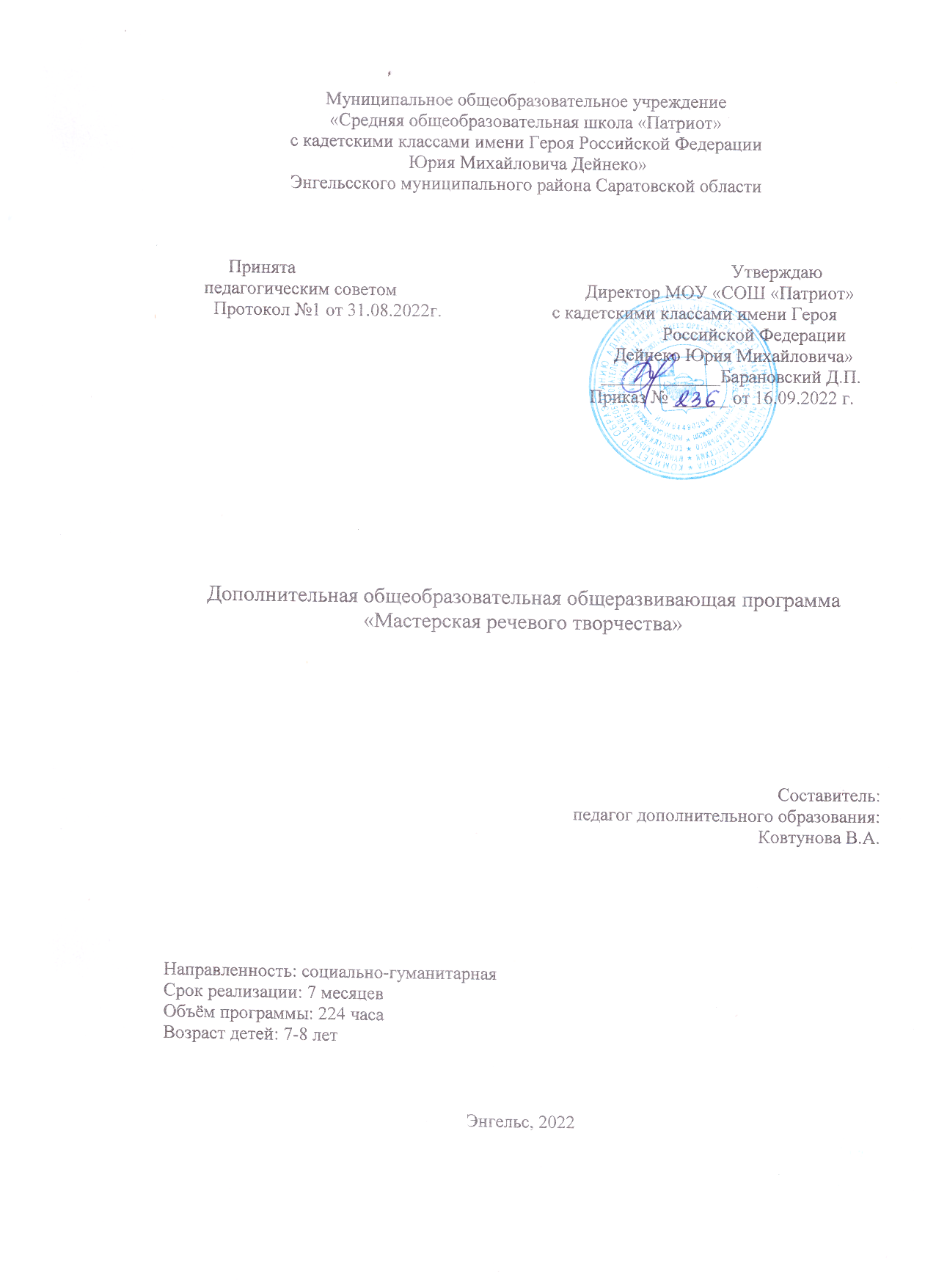 Раздел №1 «Комплекс основных характеристик программы»1.1 Пояснительная записка     Настоящая дополнительная общеобразовательная общеразвивающая программа «Мастерская речевого творчества» разработана с учетом Федерального Закона Российской Федерации от 29.12.2012 г. № 273 «Об образовании в Российской Федерации»;   Устава МОУ «СОШ «Патриот» с кадетскими классами им. Ю.М.Дейнеко» Энгельсского района Саратовской области;   Положения о разработке и условиях реализации дополнительных общеразвивающих программ МОУ «СОШ «Патриот» с кадетскими классами им. Ю.М.Дейнеко» ЭМР Саратовской области.   Актуальность базируется на анализе социальных проблем,  материалах научных исследований; на анализе педагогического опыта, детского и родительского спроса, современных требований образования, потребностей общества и социальном заказе, потенциале образовательной организации.     Педагогическая целенаправленность: программа «Мастерская речевого творчества» представляет собой комплекс специально разработанных занятий, сочетающих в себе коррекционно- развивающие упражнения с разнообразным познавательным материалом; интегрированные задания из различных областей знаний: русского языка, литературы. Тематические занятия, поданные в игровой форме, способствуют непринуждённой коррекции и развитию умственных качеств учащихся, формированию общеинтеллектуальных умений, расширению кругозора, развитию познавательных способностей и в конечном итоге – достижению хороших результатов в учёбе.     Отличительная особенность программыПрограмма состоит из развивающих занятий, составленных с учетом индивидуальных особенностей детей младшего школьного возраста : интегрированные и тематические занятия, нестандартные формы : презентации, решение проектных задач, заочные путешествия, практические и исследовательские работы, творческие проекты, решение логических задач, поиск информации в справочной литературе, разработка алгоритмов и маршрутных листов. По форме занятия можно разделить:  групповые;  индивидуальные.  Работа в группе позволяет помимо развития необходимых познавательных процессов, мотивации уделять внимание формированию социально-психологической зрелости; развивать навыки общения, совместной деятельности и т.д.     Все занятия программы имеют между собой смысловую связь. Занятия строятся на понятном детям материале. Структура занятий: разминка, упражнения по теме, работа с раздаточным материалом, подвижная игра, рефлексия.     Формы учёта знаний и умений: тесты, письменные работы, презентации, сообщения, практические и исследовательские работы, творческие проекты.    Оценка результативности образовательной деятельности: выставки, конкурсы, олимпиады, фестивали и конференции.     Адресат программы. Обучающиеся 7-8 лет     Срок реализации программы - 7 месяцев     Объем программы: 224 часа     Форма обучения: очное     Особенности образовательного процесса:     Количество обучающихся в группе- 8-12 человек.     Набор в группу – свободный     Режим занятий.      Занятия организуются на базе школы и имеют следующую структуру: 4 раза в неделю по 2 занятия в день.Продолжительность занятий 40 минут с 10-минутным перерывом.                                                     1.2.  Цель и задачи программы:  Цель: обеспечение адаптации детей к процессу обучения в школе, расширение их возможностей и создание условий для развития познавательных способностей младших школьников.     развитие интеллектуально-творческого потенциала личности ребёнка через систему коррекционно-развивающих упражнений.   Задачи: Обучающие: - научить диалогической и монологической речи; - познакомить с правилами чтения; - научить выделять основную мысль прочитанного; Развивающие: - развитие познавательных, творческих способностей; - развитие эмоционально-волевой сферы;Воспитательные: - формирование стремления учащихся к личностному росту; ориентированы на совершенствование всех видов речевой деятельности младшего школьника (слушание, чтение, говорение, письмо, различные виды пересказа), а также способствуют более глубокому знакомству учащихся начальной школы с богатым миром отечественной и зарубежной детской литературы, на  развитие нравственных и эстетических чувств младшего школьника.1.3 Планируемые результатыДанная программа дает возможность каждому обучающемуся достигнуть положительных результатов и сочетает в себе предметные, метапредметные и личностные результаты освоения программыI раздел.  Как хорошо уметь читать . Обучающиеся будут уметь: ориентироваться в книге по названию, оглавлению, отличать сборник произведений от авторской книги;самостоятельно и целенаправленно осуществлять выбор книги в библиотеке по заданной тематике, по собственному желанию;воспринимать на слух и понимать различные виды сообщений (бытового характера, художественные и информационные тексты);осознанно читать тексты с целью удовлетворения интереса, приобретения читательского опыта, освоения и использования информации;использовать такие виды чтения, как ознакомительное, изучающее, поисковое; осознавать цель чтения и выбирать в соответствии с ней нужный вид чтения;работать с информацией, представленной в разных форматах (текст, рисунок, таблица, писать отзыв о прочитанной книге;формулирование собственного мнения и позиции; осуществление различных точек зрения, принятие другого мнения и позиции, адекватно воспринимать оценку учителя;анализировать объекты, выделять главное, проводить сравнение, классификацию  по разным критериям, обобщать; высказываться, опираясь на свой жизненный опыт; анализировать ситуации, подводить анализируемые объекты под понятие, устанавливать аналогии; выразительно читать, «проигрывать роли» с промежуточным обсуждением и домысливанием событий.II раздел. Культура письменной речи Обучающиеся  будут уметь: 1.4 Учебный планРасписание занятийСодержание раздела «Как хорошо уметь читать»1. Круг чтения (56 з.) Круг чтения художественной и научно-популярной литературы, произведения для самостоятельного чтения учащихся про себя и выборочного перечитывания вслух, стихи, рассказы, сказки о Родине, о детях, о подвигах, о животных и растениях, о приключениях и волшебстве, книги писателей родного края. помогающие накоплению социально-нравственного опыта ребенка, обретению качеств «читательской самостоятельности»; простейшими сведениями об авторе – писателе, о теме читаемого произведения, его жанре, особенностях малых фольклорных жанров (загадка, прибаутка, пословица, считалка). Дети получат первоначальные представления об изобразительных и выразительных возможностях словесного искусства (о «живописании словом», о метафоре, сравнении, олицетворении, ритмичности и музыкальности стихотворной речи). Занятия кружка нацелены на развитие коммуникативности ребенка, умение вести диалог, участвовать в беседе, слушать и дополнять товарищей, высказывать суждения и доказывать их правоту. При этом необходимо сохранять доброжелательный тон, эмоциональный характер речи, упражняясь во владении литературными нормами родного языка. В программу включены занятия библиографического характера, которые познакомят начинающего читателя с авторами детских книг, обогатят его читательский опыт и эрудицию.2. Работа с детской книгой ( 56 з.) Ориентировка в книге, умение различать основные элементы книги, определение содержания по названию (автор, заглавие), умение дать правильный ответ, о ком или о чем прочитанная книга. Ориентировка в группе книг, определение темы чтения, выбор книг по заданным признакам, по рекомендательному плакату и книжной выставке. Закрепление навыка коллективного воспроизведения прочитанного по вопросам учителя. Нравственная оценка ситуаций, поведения и поступков героев. Умение соотносить фамилии авторов с их книгами. Закрепление положительного отношения к самостоятельному чтению детских книг на уроке и во внеурочное время, самостоятельное разучивание игр из книг-сборников, участие в подготовке выступления на утреннике, умение содержать в порядке классный уголок чтения. Развитие устойчивой речи, умение описывать то, что было обнаружено с помощью органов чувств, устойчивого интереса к окружающему миру, его загадкам, интересным фактам, ценностного отношения к природе, основ экологической культуры. Обогащение и активизация словаря учащихся, составление загадок, кроссвордов , шарад, небольших рассказов- описаний, сочинение сказок.  Способствует созданию условий для использования  полученных знаний и умений на уроках литературного чтения для самостоятельного чтения и работы с книгой: рассматривать, читать, получать необходимую информацию о книге как из её аппарата, так и из других изданий (справочных, энциклопедических). Тематическое планирование                                            1. Как хорошо уметь читать. Содержание раздела «Культура письменной речи»1. Мир полон звуков ( 22 з.) Звуки речи, их отличие от других звуков, которые мы слышим. Для чего служит человеческая речь? Как устроен речевой аппарат. Звуки и слова. Связаны ли между собой звуки и смысл? Такие разные гласные и согласные. Особенности артикуляции гласных и согласных звуков. Звукопись как приём художественной речи. Правильное ударение и произношение слов.2. Азбука, прошедшая сквозь века ( 18 з.) Как появились буквы современного русского алфавита. Кириллица, название букв древней азбуки. Сравнение кириллицы и современного алфавита. Использование букв алфавита для обозначения чисел. Особенности древнерусского письма  (оформление красной строки и заставок, слов и предложений). Как появилась буква «Ё». Особенности использования букв. Строчные и прописные буквы3. Всему название дано ( 22 з.) Какие слова появились первыми. Звукоподражательные слова у разных народов. Лексическое богатство языка.Как выбирают имя человеку? Как улицы получают свои названия? Какие русские имена встречаются на карте мира? О чём может рассказать слово «борщ»? Знакомство с толковым и орфографическим словарями русского языка. «Толковый словарь живого великорусского языка» В.И. Даля.4. Как делаются слова (25 з.) История происхождения слов. Поиск информации о происхождении слов. Слова производные и непроизводные.Словообразовательные связи слов. Корень — главная часть слова. Группы однокоренных слов. Механизм образования слов с помощью суффикса. Группы суффиксов по значению. Механизм образования слов с помощью приставки. Группы приставок по значению. Решение лингвистических задачек и головоломок с использованием «моделей» частей слова.5. Секреты письменной речи ( 25 з.) Слово и его значение. Уточнение значения слова по словарю. Сочетание слов по смыслу. Ограничения сочетаемости слов. Употребление в речи слов с ограниченной сочетаемостью. Нарушение сочетаемости слов.Точное употребление в речи слов, близких по звучанию и значению. Исправление ошибок в словоупотреблении. Многозначные слова. «Очеловечивание» мира  (употребление слов в прямом и переносном значении). Как возникают синонимы. Чем похожи и чем различаются слова-синонимы. Стилистическая окраска слов. Антонимы. Какие слова становятся антонимами. Антонимические пары. Омонимы и их многообразие. Использование омонимов в речи. Слова исконно русские и заимствованные. История возникновения фразеологизмов. Использование устаревших слов в составе фразеологизмов. Использование фразеологизмов в речи. Значение фразеологизмов. Фразеологизмы-антонимы, фразеологизмы-синонимыТематическое планирование 2. Культура письменной речи Формы подведения итогов реализации дополнительной образовательной программы- открытые занятия, викторины;˗ наблюдение за детьми;˗ беседы индивидуальные и групповые;˗ взаимодействие в коллективе: игры;˗ скрытое тестирование; ˗ наблюдение в ходе занятий;˗ беседы с родителями- проведение «Дня открытых дверей» для родителей.Рекомендуемые способы стимулирования творческой активности школьников на занятиях «МРТ»Безотметочная система обученияОбогащение окружающей ребёнка среды разнообразными новыми для него предметами с целью развития его любознательности.Поощрение высказывания оригинальных идей.Широкое использование вопросов раскрытого, многозначного типа.Использование педагогом личного примера – творческого подхода к решению проблемы.Предоставление детям возможности активно задавать вопросы.Увеличение числа детей, охваченных организованным  досугом.Раздел №2  «Комплекс организационно-педагогических условий реализации программы»2.1 Условия  реализации программыМетодическое обеспечение программы   При реализации данной программы будут использоваться ˗ дидактические настольные игры;˗ предметные картинки;˗ раздаточный материал; ˗ карточки для словарной работы. Техническое обеспечение. - Учебный  кабинет,  удовлетворяющий  санитарно  –  гигиеническим  требованиям,  для занятий  группы  8   –  12  человек  (парты,  стулья,  доска,  шкаф  для  УМК). - Оборудование, необходимое для реализации программы: компьютер  с  выделенным  каналом  выхода    в  Интернет  и  программным обеспечением; мультимедийная проекционная установка;  материалы и инструменты для детского творчества.  Информационно обеспечениеhttp://www.ed.gov.ru - Сайт Министерства образования и науки Российской Федерации.http://www.iro.yar.ru/resource/distant/earlyschool_education/gr/okurs.htm- Информатика  в  играх  и  задачах. (Бескомпьютерный  курс)http://www.openworld.ru/school/m.cgi - Ежемесячный научно-методический журнал "Начальная школа". http://nsc.1september.ru/ - Еженедельник издательского дома "Первое сентября" "Начальная школа". http://suhin.narod.ru/zag1.htm - Загадки и кроссворды для детей. http://www.kinder.ru - Интернет для детей. Каталог детских ресурсов. http://www.ug.ru - Сайт «Учительской газеты».http://www.solnyshko.ee - Детский портал «Солнышко».Список литературы, использованной при составлении программы Буйлова,  Л.Н.  Методические  рекомендации  по  подготовке  авторских  программ дополнительного  образования  детей/  Л.Н.  Буйлова,  Н.В.  Кленова,  А.С.  Постников [Электронный ресурс] / Дворец творчества детей и молодежи. В помощь педагогу. – Режим доступа: http://doto.ucoz.ru/metod/. Закон Российской Федерации «Об образовании», 26.12.2012 г. [Электронный ресурс] /  Министерство  образования  и  науки  Российской  Федерации.  –  Режим  доступа  : http://минобрнауки.рф/документы/2974/файл/1543/12.12.29- ФЗ_Об_образовании_в_Российской_Федерации.pdf.  Концепция  развития  дополнительного  образования  детей.  Распоряжение Правительства  Российской  Федерации    от  4  сентября  2014  г.  №  1726-р. [Электронный  ресурс]  /  Дополнительное  образование:  информационный  портал системы  дополнительного  образования  детей.  –  Режим  доступа  : http://dopedu.ru/poslednie-novosti/kontseptsiya. Методические  рекомендации  по  проектированию  дополнительных общеразвивающих  программ  (включая  разноуровневые  программы).  Письмо Департамента  государственной  политики  в  сфере  воспитания  детей  и  молодежи Министерства  образования  и  науки  РФ  №  09-3242  от  18.11.2015  г.  [Электронный ресурс] Режим доступа:  pioner-samara.ru/sites/default/files/docs/metodrek_dop_rf15.doc.  Формирование универсальных учебных действий в основной школе: от действия к мысли.  Система  заданий:  пособие  для  учителя.  /  А.Г.  Асмолов,  Г.В.  Бурменская, И.А. Володарская; под ред. А. Г. Асмолова.  — М. :  Просвещение,  2010. — 159 с. –(Стандарты второго поколения). И. В. Блинова Внеклассное чтение 1-2 классы. Учим играя.   2008г.Буйко В. И., Таращенко Л. В. Русский язык в кроссвордах. Состав слова. – Екатеринбург: Литур, 2016 10.Группа продлённого дня: конспекты занятий, сценарии мероприятий. 1-2 классы/ Л. И. Гайдина, А. В. Кочергина. – М.: ВАКО, 2007        11. Жиренко О. Е., Гайдина Л. И., Кочергина А. В. Учим русский с увлечением: Формирование орфографической грамотности: 1-4 классы. – М.: 5 за знания, 2017        12. Жиренко О. Е., Шестопалова Е. А. Словарная работа в начальной школе. – Воронеж: ВОИПКиПРО       13. Иллюстрированный толковый словарь русского языка/ В. И. Даль. – М.: Эксмо, 2007       14. Кузнецов С. А. Большой толковый словарь русского языка. – М.: Норинт, 2000        15. Мокиенко В. М. Загадки русской фразеологии. Санкт-Петербург: Авалон, Азбука-классика, 2005        16. Развивающие задания: тесты, игры, упражнения: 2 класс/ Е. В. Языканова. – М.: Экзамен, 2012        17. Русские пословицы и поговорки/ Под ред. В. П. Аникина. – М.: Худ. литература, 2019        18. Сухин И. Г. Занимательные материалы: Начальная школа. - М.: ВАКО, 2004        19. Сухин И. Г. Новые занимательные материалы: 1-4 классы. - М.: ВАКО, 2007        20. Ушаков Д. Н. Большой толковый словарь современного русского языка. - М.: Альта-Принт, 2007        21. Хаткина М. А. Русский язык. 2 класс: Захватывающее путешествие в волшебный мир грамматики. – Донецк: ООО ПКФ «БАО», 2005 № п\п Разделы Количество занятий  1.  Как хорошо уметь читать…1122.   Культура письменной речи112 ВСЕГО224Занятия  Понедельник Вторник Среда Четверг 1 Как хорошо уметь читатьКак хорошо уметь читатьКак хорошо уметь читатьКак хорошо уметь читать2Культура письменной речиКультура письменной речиКультура письменной речиКультура письменной речи№       Тема занятийКол-во часовКол-во часовКол-во часовФорма контроля№       Тема занятийвсего теория практикаФорма контроля1Круг чтения562828Анализ и изучение результатов продуктивной деятельностиЗадание практикум  выразительного чтения, пересказа, монологической и диалогической речи.2Работа с детской книгой562036Выполнение практических заданий. Самостоятельная работаИтогоИтого1124864№Темы  занятийДата проведенияКорректировка1121Роль книги в жизни человекаРоль книги в жизни человекаУчебная книга и её справочный аппарат.Учебная книга и её справочный аппарат.История создания книги. Первая печатная книга на РусиПечатные кникиОформление рукописнойкниги.Создание рукописных книгСтруктура книги (элементы книги)Элементы книгКонкурс «Пословицы о книге и учении».Художники-оформители. Экскурсия в библиотекуАлфавитный каталог. Каталожная карточка.Выставка книг о детях. Структура книги.Книги о детяхПравила работы с книгой. Игра «Я — библиотекарь».Книжная мастерскаяМама- главное слово. Мини-сочинение. Мама- главное слово. Мини-сочинение.( продолжение работы)Дети — герои детских книг .Книги В.Осеевой. Книга-сборник.Дети — герои детских книг .Книги В.Осеевой. Книга-сборник.Дети — герои детских книг Книги Е.Пермяка. Титульный лист.Дети — герои детских книг Книги Е.Пермяка. Титульный лист.Дети — герои детских книг Книги Н.Носова. Типы книг.Дети — герои детских книг Книги Н.Носова. Типы книг.Дети — герои детских книг Книги В.Драгунского. Аппарат книги.Дети — герои детских книг Книги В.Драгунского. Аппарат книгиСтихи с разным подтекстом: удивление, радость, испуг.Стихи с разным подтекстом: удивление, радость, испуг.«Все наоборот» Веселые стихи Д. Хармса.«Все наоборот» Веселые стихи  А. Введенского, Ю. ВладимироваКонкурс-кроссвордов «Имена героев детских книг».Презентация книг о детях-ровесниках (устные отзывы).Презентация книг о детях-ровесниках (устные отзывы).Библиотечный стенд (плакат) Крупицы народной мудрости.Крупицы народной мудрости.Книги-сборники. Малые жанры фольклора.Книги-сборники. Малые жанры фольклора.Пословицы. Пословицы. Темы пословиц.Рукописная книга «Пословицы о книге и учении»Пословицы. Темы пословиц.Загадки. Темы загадок. Конкурс «Отгадай загадку»Путешествие по тропинкам фольклораПутешествие по тропинкам фольклораСкороговорки и чистоговоркиСкороговорки и чистоговоркиПроект «Живой цветок народной мудрости»Проект «Живой цветок народной мудрости»Книги с литературными (авторскими) сказкамиКниги с литературными (авторскими) сказкамиПисатели-сказочникиПисатели-сказочникиГерои сказок. Герои сказок. Викторина.Творческая работа «Лукошко сказок»Творческая работа «Лукошко сказок»По страницам сказок Х.К.АндерсенаПо страницам сказок Х.К.АндерсенаПроектная деятельность «Путешествие в страну сказок»Проектная деятельность «Путешествие в страну сказок»Книги о детях. Выставка книг.Каледоскоп детских книгГерои книг А.БартоГерои книг А.БартоКниги Н.Носова. Приключение-сказка о Незнайке и его друзьях.Книги Н.Носова. Приключение-сказка о Незнайке и его друзьях.Книги С.Михалкова: стихотворения, басни, рассказы.Книги С.Михалкова: стихотворения, басни, рассказы.Книги о братьях наших меньших. Художники-оформители.Книги о братьях наших меньших. Художники-оформители.Рассказы о животных В. Бианки, Н. Сладкова, Е. ЧарушинаРассказы о животных В. Бианки, Н. Сладкова, Е. ЧарушинаДрессированные животные –Л. Дуров «Мои звери»Дрессированные животные –Л. Дуров «Мои звери»Сборники стихотворений для детей. Каталожная карточка.Сборники стихотворений для детей. Каталожная карточка.Книги-сборники сказок народов мира. Книги-сборники сказок народов мира.Библиотечная мозаика: урок-игра «Что узнали о книгах?».Богатырские сказки. Былины, сказанияБиблиотечная мозаика.Библиотечная мозаика: урок-игра «Что узнали о книгах?».Народные сказки на страницах детских журналовНародные сказки на страницах детских журналовСказочная поэзия Сказочная поэзия Книги о семье. Проекты «Они писали о семье».Книги о семье. Проекты «Они писали о семье».Книги о защитниках Отечества. Книга Ф.Гайдара «Сказка о военной тайне, о Мальчише-Кибальчише и его твердом слове.»Книги о защитниках Отечества. Книга Ф.Гайдара «Сказка о военной тайне, о Мальчише-Кибальчише и его твердом слове.»Рукописная книга «Защитники Отечества в твоей семье»: фотографии, письма, воспоминания, рисунки. «Хвала книге». По страницам любимых книг. Комиксы. Ритмический рисунок  и юмористические тексты  Презентация любимой книги.Проект «Расскажи о любимом писателе».Оформление еженедельника «Книгочей» или «Дневника читателя»Роль книги в жизни человекаМини-проекты (работа в группах): «Они Писали о семье»,Зарубежный фольклорЗарубежный фольклорБиблиографические справочники: отбор информации о зарубежныхписателях. Переводчики книг.Сюжеты литературных сказок разных странДетские журналы «Почитай-ка», «Зёрнышко» (электронная версия).Живой журнал «Парад героев-сверстников» (инсценированиеотдельных эпизодов из рассказов о детях).«Что? Где? Когда?» энциклопедии и справочникиКонкурс «Слушаем и читаем стихи детских поэтов о зиме ».№       Тема занятийКол-во часовКол-во часовКол-во часовФорма контроля№       Тема занятийвсего теория практикаФорма контроля1Мир полон звуков221210Анализ и изучение результатов продуктивной деятельностиЗадание практикум  выразительного чтения, пересказа, монологической и диалогической речи.2Азбука, прошедшая сквозь века18108Выполнение практических заданий. Самостоятельная работа3Всему название дано221210Выполнение практических заданий.4Как делаются слова25187Самостоятельная работа (тестирование)5Секреты письменной речи251312Работа с речевыми клише. Написание изложения тестированиеИтогоИтого1126547№Темы  занятийДата проведенияКорректировка1121Звуки вокруг насЗвуки вокруг насКак обходились без письма?Как обходились без письма?Фабрика речиФабрика речиБессмыслица + бессмыслица = смыслБессмыслица + бессмыслица = смыслПолоса препятствий. Сочинение-миниатюра.Полоса препятствий. Сочинение-миниатюра.Рисуем звукамиРисуем звукамиСигналы – символы.Сигналы – символы.Трудности словесного ударенияТрудности словесного ударенияРисуночное письмо.Рисуночное письмо.Застывшие звуки. Застывшие звуки. Игры с фонемами.Игры с фонемами.Исследовательская работа «Как рождаются звуки».Исследовательская работа «Как рождаются звуки».Буквы старые и новыеБуквы старые и новыеТак считали наши предкиСтраницы древних книгСтраницы древних книгПроект «Живая и весёлая буква алфавита»Проект «Живая и весёлая буква алфавита»Загадки русской графикиЗагадки русской графикиТаинственная буква. Буква - подсказчица. Буква – помощница. Буквы – актёры.Таинственная буква. Буква - подсказчица. Буква – помощница. Буквы – актёры.Игра «Строим дом- двойняшки».«Ошибкоопасные» места.«Ошибкоопасные» места.«Зеркальные и незеркальные слова».«Зеркальные и незеркальные слова».Рождение языкаРождение языкаСколько слов в языке?Сколько слов в языке?Имена, имена, имена… Сочинение-миниатюра.Имена, имена, имена… Сочинение-миниатюра.Увлекательные истории о самых простых вещахСловари – сокровищница языкаСловари – сокровищница языкаПоговорим обо  всех приставках сразу.Поговорим обо  всех приставках сразуИсследовательская работа «Секрет безошибочного письма».Исследовательская работа «Секрет безошибочного письма».Игра «Третий лишний».Секреты родственных словИгра «Третий лишний».Секреты родственных словТренировочные упражнения. Работа с текстами.Тренировочные упражнения. Работа с текстами.Изменяем форму слова. Игра «Словесный мяч».Память и грамотность.Память и грамотность.Тренировочные упражнения. Работа с текстами.Тренировочные упражнения. Работа с текстами.Тренировочные упражнения. Работа с текстами.«Дальние родственники».«Дальние родственники».Слова «готовые» и «сделанные».Слова «готовые» и «сделанные».Есть ли «родители» у слов?Внимание, корень!Внимание, корень!Такие разные суффиксы.Такие разные суффиксы.Когда нужно «приставить», «отставить» и «переставить»?Что нам стоит слово построить?Тренировочные упражнения «Кто последний?»Тренировочные упражнения «Кто последний?»Игра «Поставь ударение».  Гласные без хлопот!Игры со словами с сочетаниями жи-щи, чу-щу, ча-ща, чк, чн, щн, нщ. Тренировочные упражнения.Игры со словами с сочетаниями жи-щи, чу-щу, ча-ща, чк, чн, щн, нщ. Тренировочные упражнения.Игры со словами с сочетаниями жи-щи, чу-щу, ча-ща, чк, чн, щн, нщ. Тренировочные упражнения.Игра «Вставь слова». Разбор стихотворения «Про солнце» С.Маршака.Игра «Вставь слова». Разбор стихотворения «Про солнце» С.Маршака. Волшебное средство – «самоинструкция»Волшебное средство – «самоинструкция»Тренировочные упражнения. «Найди подходящий транспорт». Тренировочные упражнения. «Найди подходящий транспорт».«Строительные блоки» для морфем.Копилки слов. Как найти слово в словаре?Копилки слов. Как найти слово в словаре?Словарное богатство русского языка.Словарное богатство русского языка.Вместе и врозьВместе и врозьВыбираем точное слово.Одно или много?Когда у слов много общего?Когда значения спорят?Слова одинаковые, но разные.Слова одинаковые, но разные.«Местные жители» и «иностранцы».«Местные жители» и «иностранцы».«Местные жители» и «иностранцы».Как рождаются фразеологизмы?Фразеологизмы в быту.Фразеологизмы в русском языке.Фразеологизмы в литературном чтении.Шарады, анаграммы и метаграммыШарады, анаграммы и метаграммыЗаголовок - всему головаПроект «Не лезьте за словом вкарман!»Проект «Не лезьте за словом вкарман!»Итоговое занятие. Олимпиада.